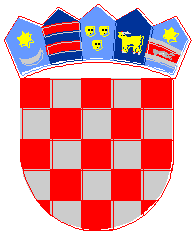 REPUBLIKA HRVATSKA ZADARSKA ŽUPANIJA GRAD PAGUpravni odjel za komunalni sustav  i imovinsko pravne poslove  KLASA: 112-02/22-20/4  URBROJ: 2198/24-03/01-22-2Pag, 06. svibnja 2022.Na temelju članaka 17. i 19. Zakona o službenicima i namještenicima u lokalnoj i područnoj (regionalnoj) samoupravi („Narodne novine“ broj   86/08 i 61/11 i 04/18, 112/19), pročelnica Upravnog odjela za komunalni sustav i imovinsko pravne poslove, raspisujeJAVNI NATJEČAJZa prijam u službu u Grad Pag, Upravni odjel za komunalni sustav i imovinsko pravne poslove, na radno mjesto:- samostalni upravni referent za komunalnu naknadu i razrez gradskih poreza – 1 izvršitelj, na neodređeno vrijeme, uz obvezni probni rad u trajanju od tri mjeseca.Stručni uvjeti:–    magistar struke ili stručni specijalist pravne ili ekonomske struke–    najmanje 1 godina radnog iskustva na odgovarajućim poslovima,–    položen državni stručni ispit,poznavanje rada na računalu.Pored navedenih uvjeta, kandidati moraju ispunjavati i opće uvjete za prijam u službu iz članka 12. Zakona o službenicima i namještenicima u lokalnoj i područnoj (regionalnoj) samoupravi, a u službu ne mogu biti primljene osobe za koje postoje zapreke iz članaka 15. i16. spomenutog Zakona.Izrazi koji se koriste u tekstu javnog natječaja, a imaju rodno značenje odnose se jednako na muški i ženski rod. Na javni natječaj se mogu javiti osobe oba spola.Ravnopravno se mogu natjecati i osobe bez položenog državnog stručnog ispita, uz obvezu da isti polože u roku od godine dana od prijma u službu.Kandidati koji ostvaruju pravo prednosti pri zapošljavanju, dužni su u prijavi na javni natječaj pozvati se na to pravo i imaju prednost u odnosu na sve ostale kandidate samo pod jednakim uvjetima. Uz prijavu na javni natječaj dužni su priložiti rješenje odnosno potvrdu iz koje je vidljivo navedeno pravo te dokaz o nezaposlenosti.Uz prijavu kandidati su dužni (u izvorniku ili neovjerenoj preslici) priložiti:-    životopis-    dokaz o državljanstvu-    dokaz o stručnoj spremi-	dokaz o ukupnom radnom iskustvu (ispis elektroničkog zapisa o podacima evidentiranim u matičnoj evidenciji HZMO)-	dokaz o radnom iskustvu na odgovarajućim poslovima od najmanje jedne godine (ugovor o radu, rješenje o rasporedu ili potvrda poslodavca) koji mora sadržavati vrstu poslova koju je kandidat obavljao i razdoblja u kojem je kandidat obavljao navedene poslove, a koje je radno iskustvo evidentirano u elektroničkom  zapisu/potvrdi HZMO, traženo u prethodnoj alineji-    uvjerenje o položenom državnom stručnom ispitu-    uvjerenje da se protiv kandidata ne vodi istražni ili kazneni postupak (ne starije od 3 mjeseca)-	vlastoručno potpisanu pisanu izjavu kako ne postoje zapreke iz članka 15. i 16. Zakona o službenicima i namještenicima u lokalnoj i područnoj (regionalnoj) samoupraviAko kandidat uz prijavu priloži dokumente u kojima osobni podaci nisu istovjetni, dužan je dostaviti i dokaz o njihovoj promjeni (preslik vjenčanog lista ili rodnog lista i sl.).Osobe koje podnesu nepravodobne i neuredne (nepotpune) prijave ili ne ispunjavaju formalneuvjete iz ovog natječaja, ne smatraju se kandidatima prijavljenim na natječaj. Osoba koje je podnijela nepotpunu prijavu, neće biti pozvana na dopunu dokumentacije.Urednom se smatra prijava koja sadrži sve podatke i priloge navedene u javnom natječaju.S kandidatima prijavljenima na javni natječaj, koji ispunjavaju formalne uvjete iz javnog natječaja, provest će se pisano testiranje i intervju radi provjere znanja i sposobnosti bitnih za obavljanje poslova radnog mjesta na koje se primaju. Intervju se provodi samo s kandidatima koji su ostvarili najmanje 50% bodova na pisanom testiranju.Ako kandidat ne pristupi prethodnoj provjeri znanja, smatra se da je povukao prijavu najavni natječaj.Opis poslova i podaci o plaći radnog mjesta koje se popunjava javnim natječajem, način obavljanja  prethodne  provjere  znanja  i  sposobnosti  kandidata,  područje provjere, te pravni i drugi  izvori  za  pripremanje  kandidata  za  provjeru objavit će se na web-stranici Grada  Paga (www.pag.hr). Na web stranici www.pag.hr i na oglasnoj ploči biti će objavljeno mjesto  i vrijeme održavanja prethodne provjere znanja i sposobnosti kandidata, najmanje 5 dana prije održavanja provjere.Prijave na javni natječaj podnose se u roku od 8 dana od dana objave javnog natječaja u Narodnim novinama s obveznom naznakom: »Javni natječaj za prijam u službu „samostalni upravni referent“ – ne otvaraj«, preporučeno poštom na adresu: Grad Pag, Branimirova obala 1, 23250 Pag. Prijave se mogu dostaviti i neposredno u prijemnom uredu Grada Paga.Grad Pag zadržava pravo bez pojašnjenja ne izabrati ni jednog kandidata i poništiti predmetni postupak prijma u službu.O rezultatima kandidati će biti obaviješteni u zakonskom roku.pročelnica:        Ana Šupraha